SPACE COAST RUNNERS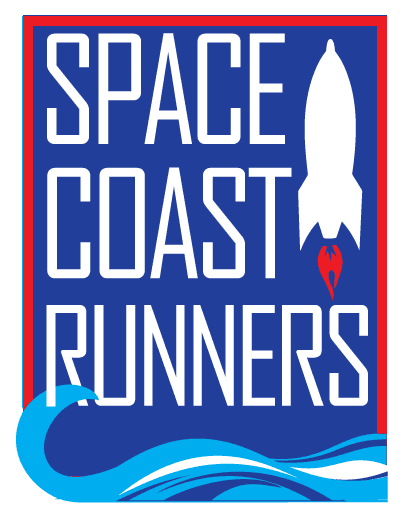 MINUTES OF March 2021 BOARD MEETINGVirtual – 3/15/21 @ 7:00 PM ESTBoard Members / Officers Present: Debbie Wells (President), Caeley Looney (Vice President), Paul Boucher (Treasurer), Elisha Gould (Secretary), Rebecca Acosta, Donna Arnister, Stephen Bernstein, Kayla Cain, John Fricano, Steven Hebert, Alex Kesterson, Terry RyanDirector of Operations: Brittany Streufert Board Members / Officers Absent: Kim DelTorchioGuests: Austin CainMeeting Called to Order: 7:05pmReview of February Minutes (Elisha) MSP Paul/Stephen, Minutes ApprovedTreasurer’s Report (Paul) MSP Steven/Stephen, Approved
Majority of expenses is paying for training camp, and the operation expenses are from salary for Director of Operations. If anyone else has expenses from winter social, please forward Paul the details. Steven H. is going to review with Paul offline, but the totals are accurate.
We got a nice TY card from the super hero race, Paul will put in the drop box for people to see.President’s Report (Debbie)Boston/Chicago Support Weekend – 10/11
Asking that the social committee think about doing virtual race support like last time. Board thinks it was a good idea and we’re adding to the list.National Running Day – June 3rd – Memorial for Junious Gavin Dimond
Long time SCR member recently passed away, his family would like to do something and Debbie/Brittany thought doing a memorial event on Running Day would be nice. His son reached out and said he loved to run and participation in SCR. Brittany reached out to him and sent him a few running items for his memorial. Board decided it would be good, so Brittany will proceed with that – doing the Running Day in Viera like last time. She’s willing to facilitate the event. Will have some memorial features for passed runners, not just Junious.Annual Club Meeting – June 21 Scholarship Update - Winners have been selected. Debbie will contact them to let them know as they haven’t been announced yet. From Satellite & West Shore. Brittany & Debbie will do the social media post after Debbie has talked to them. Paul will provide the checks in time for Brittany to present at their award ceremonies, if they’re having one. We also want to send all the applications a SCR shirt, thank you note for their application and ask for a photo of them wearing the shirt at their school (14 applied). Applicants were a little down this year. Debbie will call the winners & email the others asking for shirt size and mailing addresses.Sponsor UpdatesTerry – waiting to hear from Dirty Oar (Terry suggested the Race Team, but they might be interested in the ROY series at a lower level). Keller Williams Space Coast ($750 race sponsorship) have signed up. Sent details to 3 other interested individuals. Stephen – he got Water’s Edge Dermatology signed up for the ROY presenting sponsor. The attraction was to have their logo on all the people’s shirts. Details are on the SCR website and we can share with companies.Board Nominations/Elections (April 19 -may 2, may 4-9 elections)
So everyone needs to submit an application and say if they want an executive position. And if you’re stepping down, we would like you to help fill in the spot you’re leaving. Elisha, Alex & Rebecca are stepping down, we have a month to figure out some options.EOD Presentation – Power of Pizza RepValentine’s day theme, no price changes. Participations got the medals & shirts per usual. City made us put up a message board at the bottom of the causeway.Rented a smaller room since we didn’t have people inside, did alert the neighborhood including Squid Lips that we would be there. The younger ages took a hit, women are out racing more then men during Covid it seems.Bad weather before the race & were keeping an eye on it. DJ & Dragon dancers were there, but we didn’t as to perform because of the weather. 38 mins into the 10k, the race was diverted to 5k. 2 mile course was changed on the fly. Medals were already being passed out in the bags due to covid. The 2 miler is getting stronger in participation. Slay the Beast was up 9.2% this year, which was great.Had a great amount of volunteers and pictures were taken (no video). Pulled almost the same profit this year as last, even though registration was down – due to less expenses as well. Think that the Zoo 3K hurts the participations, as well as the Florida marathon was the weekend before – people might not want to do the causeway 2 weeks in the row.2/20/22 is the next date, will continue to provide great medals. Does really well advertising at events. Youth Series Coordinator – need new person to lead (doesn’t have to be a Board member)	Newsletter – everyone gets a month to help Brittany – see excel in January folder for your month.  February – Stephen; March – Caeley; April – Steven North River Road Water – all set; May 2nd weekend
Thank you Donna for coordinating the new water stop at a home owner at that location, placing water on their property. Hopefully we won’t be having problems with vandalism; if we do we can get the police involved since it’s on private property.RRCA Convention Attendance – Brittany, Terry, DebRace Director Training – project for Spring (Wells, Struefert)Consolidated Electronic Records (Dropbox etc)Ops Director Update (Brittany)Membership ReportCurrent – we have 780 members todayRegistration prior to SCM Early Registration – didn’t see a big spike after, so that is good.Retail ReportSales Report
Did really good in sales in Feb due to selling at EOD, winter social & camp. $580 And has added the store to the Classic registration website and sold 6 items alreadyNew Items – Visors
New member packet shirts are in & available for sale too. (yellow tech shirt in men & women sizes)Spring Training Camp – Upcoming Events/SponsorsDonner Coaching Certification ProgressROY and other Awards – for Celebration Night Planning
We can download a hi-res photo for ROY awards (Perseverance landing on Mars) Debbie is helping Brittany get it, we can use them since we aren’t selling themCommittee ReportsSCR Race Committee (Brittany Streufert)ROY SeriesCurrent Season UpdatesNext Season – 
Thinking of medal holders as Ran All races awards next year. First renderings are really nice. 
Will be announcing, with materials at the Classic or Eat My Crust race, Brittany will get back to us on it.Social Committee (Alex Kesterson)We will need a new chair as Alex is moving. Congratulations to her!
Need someone from the existing committee to help out until the new board is in place and providing a Chair in July.Next Meetup? – Hell & Blazes hopefully on April 6. We need to make sure it’s ok with Running Zone for us to join in.Neighborhood Runs -  6-8 runs in various places/coursesTshirts instead of medals (Dirty Oar interested in helping)Start in mid June to mid August after ROY series, need help with a coordinator. And we need to make sure we don’t schedule during Running Zone brew run nights, if they’re having it.Celebration Night Planning – Friday night June 4, 5-8p – discuss and choose options (Friday night, Sunday at noon or afternoon)
Committee wants to have it at Wickham park at the Regional pavilion with the kitchen, given social distancing. Would facilitate drive thru and in person dining, alcohol is allowed, just no glass. BBQ dinner purchase for $5 per person + drink: bottled water, beer or wine. Vegetarian option of a salad. Could do a fun run around the park as well (maybe a prediction run). Over 100 people attended the drive-thru last year and would cover the pavilion & the club would pay for food (which is what happened in 2020 as well, would come out about the same). Board agreed, Social committee to proceed. 
Need to let Kim to know to get volunteers going.
$400 check from Paul for reserving the pavilion – Brittany will get with him tomorrow.Battle of Brevard Planning – August 4th – Viera Regional (Terry to lead)Terry talked to Nancy and is starting to plan. She’ll check the price of park rental and will let us know at the next meeting.Summer Social – thinking we’ll just use the neighborhood runs and Running Day instead of an actual summer social event.SCR Youth Series (Rebecca Acosta)Youth Series Update – Next Race 4/17 in Eau GallieSpace Coast High & 26 participants, turned out great2021-2022 Youth Series – Need to finalize schedule
Looking to increase to 5 or 6. Board needs to choose the option. Steven asked if they would conflict with the football schedule. Brittany & Rebecca compared the Series & other races to make sure there are no complications. Board decided on 6 racesNeeds to ask the racing team for volunteers for the April event. 
Austin is FB posting to the Racing Team about it.Wawa Grant – Submitted Proposal – Thank you!Volunteer Coordinator (Kim Del Torchio)No requirements at this time.Race Results – John Fricano
Pretty much status quo in being down, the Autism race did well (similar to last year). Women are running more than men as a trend during Covid. Chuck Wagon 5K? Did anyone have opinions – it was a race type trail and people seemed to enjoy it. We’ll need to spread out into the field area with our tents. Start on road, then paved trail, then a ¼ mile of grass and then back on paved trail. SCR Racing Team Updates (Austin)SCR Race Team Updates – Austin/Jodi
Dry Run on Sunday 3/21 for the Downtown
Dry Run on 4/3 for the ClassicSCR Racing Team Applications – should we rebrand the team?
Austin – they (him & Jodi) are happy with how the process was in the past – but do want to refocus on participation being required (some people haven’t been doing the ROY races). Isn’t branded as a fast race time, but as a comradery team & needs to keep that up.Dates per Brittany: March 29 – April 18 open applications, selection week of April 19, decided by May 2nd. Do we want to restructure to have faster teams as well? Debbie – should we still call it the SCR racing team? Should it be “ambassadors” instead of racing? Should it be rebranded? – Austin said we should be proactive on how it’s promoted for this upcoming application and maybe rebrand for next time. Caeley – we can’t restructure this season since we already have a sponsor and they sponsored per our current structure.Austin thinks it’s clear on the application that we’re an ambassador team/not speed, but Debbie thinks maybe people aren’t even getting to read the application because they hear “racing”. She is proposing that we go ahead as we’ve had before but make modifications for the next year.Terry – motion to rebrand during the next season for 2022 MSP Terry/Stephen, approved. Austin/Jodi – whoever are team captains for next season, Debbie would like to set up a committee including her to proceed with rebranding.SCR Masters Team UpdatesSenior Games Team – support for Nationals in May 2022; Qualifiers in 2019, 2020 and 2021 will be eligible.  Florida still has not posted anything for 2021 Qualifiers.
SCR should set up a tent at the event if possible 2021-2022 Racing Season Team Development – Debbie to reach out to Jackie Schmoll to help coordinate race schedule and then we will recruit.  New BusinessCaeley – wants to make sure SCR keeps the sponsorships as organized as possible, so wants to track offline because the website backend isn’t quite efficient. Wants to make sure we keep track of who/when we contact people so it can be organized for next year. Google sheets, dropbox, etc? Keeping documentation for the future would be really helpful. Debbie – Caeley please make a document that they can work from, can be whatever platform Caeley wants to use. IF anyone is talking to someone about it, please reply back to the board email so Debbie/Caeley can keep track of it and help with selling needed categories. Start in google sheets and then send out the link to people to see, add your details so the same people don’t get bombarded with requests. Brittany – does the club want us to get nominations for Golden Shoe (can be anyone for good service to the club) and Hall of Fame (accomplishments). Yes, we should start soliciting those, will talk more in April about the Wall of Achievement. Winners by the beginning of May to get prizes and announcements. People’s choice awards again? We should try again with some new categories/ideas.Next Meeting – April 19th 7p, VirtualAdjourn - 8:45p Minutes Prepared by Elisha Gould, SCR Secretary